PROYECTO DE LEY N° _____ de 2019“Por medio de la cual se autoriza la adopción desde el vientre materno, se crea el Programa Nacional de Asistencia Médica y Psicológica para Mujeres en Estado de Embarazo No Deseado y se dictan otras disposiciones”El Congreso de ColombiaDECRETA:Artículo 1°. Objeto de la ley. El objeto de la presente ley es autorizar la adopción desde el vientre materno otorgando alternativas a las mujeres que se encuentren en estado de embarazo no deseado. De igual forma se crea el Programa Nacional de Asistencia Médica y Psicológica para Mujeres en Estado de Embarazo No Deseado.Artículo 2°. Modifíquese el artículo 63 de la Ley 1098 de 2006 – Código de la Infancia y la Adolescencia –, el cual quedará así: ARTÍCULO 63. PROCEDENCIA DE LA ADOPCIÓN. Sólo podrán adoptarse los menores de 18 años declarados en situación de adaptabilidad o aquellos cuya adopción haya sido consentida previamente por sus padres, incluidos aquellos que están por nacer. Si el menor tuviere bienes, la adopción se hará con las formalidades exigidas para los guardadores.Artículo 3°. Modifíquese el artículo 66 de la Ley 1098 de 2006 – Código de la Infancia y la Adolescencia –, el cual quedará así: ARTÍCULO 66. DEL CONSENTIMIENTO. El consentimiento es la manifestación informada, libre y voluntaria de dar en adopción a un hijo o hija por parte de quienes ejercen la patria potestad ante el Defensor de Familia, quien los informará ampliamente sobre sus consecuencias jurídicas y psicosociales. Este consentimiento debe ser válido civilmente e idóneo constitucionalmente. Para que el consentimiento sea válido debe cumplir con los siguientes requisitos:1. Que esté exento de error, fuerza y dolo y tenga causa y objeto lícitos.2. Que haya sido otorgado previa información y asesoría suficientes sobre las consecuencias psicosociales y jurídicas de la decisión.Es idóneo constitucionalmente cuando quien da el consentimiento ha sido debida y ampliamente informado, asesorado y tiene aptitud para otorgarlo. Se entenderá tener aptitud para otorgar el consentimiento un mes después del día del parto o durante el periodo de gestación otorgándole a la madre la opción de un acompañamiento médico y psicológico.A efectos del consentimiento para la adopción, se entenderá la falta del padre o la madre, no solamente cuando ha fallecido, sino también cuando lo aqueja una enfermedad mental o grave anomalía psíquica certificada por el Instituto Nacional de Medicina Legal y Ciencias Forenses.No tendrá validez el consentimiento que se otorgue para la adopción del hijo que está por nacer. Tampoco lo tendrá el consentimiento que se otorgue en relación con adoptantes determinados, salvo cuando el adoptivo fuere pariente del adoptante hasta el tercer grado de consanguinidad o segundo de afinidad, o que fuere hijo del cónyuge o compañero permanente del adoptante.Quien o quienes expresan su consentimiento para la adopción podrá revocarlo dentro del mes siguiente a su otorgamiento y el consentimiento del hijo que está por nacer podrá revocarlo hasta un mes después del parto. Los adolescentes deberán recibir apoyo psicosocial especializado por parte del Instituto Colombiano de Bienestar Familiar para que puedan permanecer con su hijo o hija, o para otorgar el consentimiento libre e informado. El consentimiento del padre o madre menor de dieciocho (18) años tendrá validez si se manifiesta con el lleno de los requisitos establecidos en el presente artículo. En este caso estarán asistidos por sus padres, o personas que los tengan bajo su cuidado y por el Ministerio Público.Artículo 4°. Principio de celeridad. El procedimiento de adopción del hijo o hija que se encuentre por nacer tendrá prioridad frente a los demás procesos de adopción. Artículo 5°. Programa Nacional de Asistencia Médica y Psicológica para Mujeres en Estado de Embarazo No Deseado. Créese el Programa Nacional de Asistencia Médica y Psicológica para Mujeres en Estado de Embarazo No Deseado, el cual será liderado por el Ministerio de Salud y Protección Social y el Instituto Colombiano de Bienestar Familiar, y que brindará asistencia médica y psicológica gratuita a las mujeres que se encuentren en estado de embarazo no deseado. En el marco de este programa se prestará la asistencia para las mujeres en estado de embarazo no deseado que decidan dar en adopción al menor no nacido. El programa deberá ser implementado con la asistencia de las Secretarías de Salud de las Entidades Territoriales, o quien haga sus veces, y deberá materializarse en políticas públicas de acompañamiento a las mujeres en estado de embarazo no deseado y a las familias adoptantes. El Programa Nacional de Asistencia Médica y Psicológica para Mujeres en Estado de Embarazo No Deseado emitirá un sistema de alertas entre las Instituciones prestadoras de Salud, Entidades Promotoras de Salud, Instituciones Educativas, Personerías, Procuradurías delegadas, alcaldías municipales, y demás entidades interesadas, para monitorear posibles casos de embarazos no deseados y brindar la información clara y oportuna sobre la alternativa de la adopción en el vientre materno.Parágrafo. El Gobierno nacional, en cabeza del Ministerio de Salud y Protección Social, con la asistencia técnica del Instituto Colombiano de Bienestar Familiar, reglamentará este artículo dentro de los seis (6) meses siguientes a la expedición de la presente ley.Artículo 6°. Reserva. Toda la información que se maneje por parte de las entidades que intervienen en la ejecución de lo dispuesto por esta ley deberá administrarse bajo absoluta reserva, so pena de la aplicación de las faltas disciplinarias correspondientes.Artículo 7° Vigencia. La presente ley rige a partir de su publicación y deroga todas las disposiciones que le sean contrarias. De los honorables Representantes a la Cámara, JULIÁN PEINADO RAMÍREZRepresentante a la CámaraDepartamento de AntioquiaEXPOSICIÓN DE MOTIVOSIntroducción La sociedad actual, en la que se respetan las garantías individuales y los derechos sexuales y reproductivos, otorga la posibilidad a la mujer de ser autónoma para tomar decisiones sobre su proyecto de vida. Así mismo, la Corte Constitucional en la sentencia C-355 de 2006 despenalizó el aborto en tres causales:Cuando la continuación del embarazo constituya peligro para la vida o la salud de la mujer, certificada por un médico; Cuando exista grave malformación del feto que haga inviable su vida, certificada por un médico; y, (Cuando el embarazo sea el resultado de una conducta, debidamente denunciada, constitutiva de acceso carnal o acto sexual sin consentimiento, abusivo o de inseminación artificial o transferencia de óvulo fecundado no consentidas, o de incesto.Sin afectar la garantía individual de proteger el derecho que tiene la mujer para practicar el aborto como procedimiento para interrumpir el embarazo cuando ella lo solicita, aún si esta se encuentra en una de las tres causales definidas por la Corte Constitucional, se debe fortalecer la existencia de alternativas para las mujeres en estado de embarazo no deseado. Por eso, en este proyecto de ley se propone otorgar la posibilidad a la mujer de dar en adopción a su hijo aún sin este haber nacido y crear el Programa Nacional de Asistencia Médica y Psicológica para Mujeres en Estado de Embarazo No Deseado.Brindar la posibilidad de dar en adopción al hijo no nacido, otorga la oportunidad a la madre de entregar al hijo que se encuentra por nacer inmediatamente después del parto a su familia adoptiva y no tener que esperar a que este nazca para iniciar el difícil y a veces demorado proceso de adopción. En nuestro país, la Ley 1098 de 2003 – Código de la Infancia y la Adolescencia – prohíbe dar dicho consentimiento cuando se está en periodo de gestación. La ley establece inclusive un lapso más amplio: reza el artículo 66 “(…) que se entenderá tener aptitud para otorgar el consentimiento un mes después del día del parto”. Así las cosas, una madre que se encuentra en un estado de embarazo no deseado, que se encuentra entre las causales de aborto dadas por la Corte, no tiene otra opción u alternativa que abortar a su hijo o concebirlo y esperar un mes para dar su consentimiento. Así mismo aquella que no se encuentra entre las causales y desea abortar, acudirá a la clandestinidad para abortar, pues hoy no existe ninguna política pública para atender a las personas que se encuentren en estado de embarazo no deseado, sin ninguna otra opción u alternativa brindada por el estado. Según la Encuesta Nacional de Salud –ENDS 2015 –, entre las cifras más preocupantes están que el 50,5% de los hijos son productos de embarazos no deseado.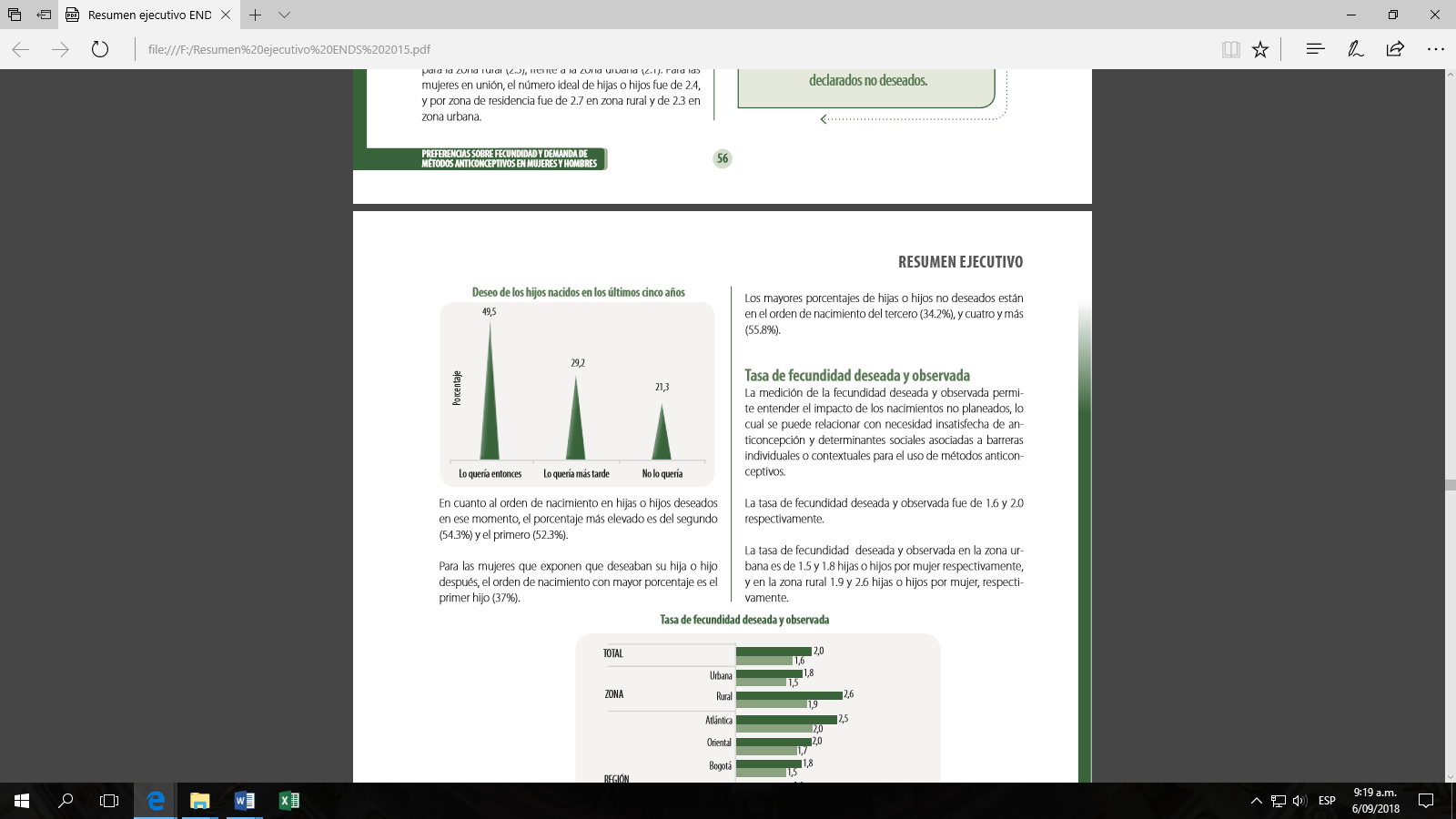 Fuente: ENDS 2015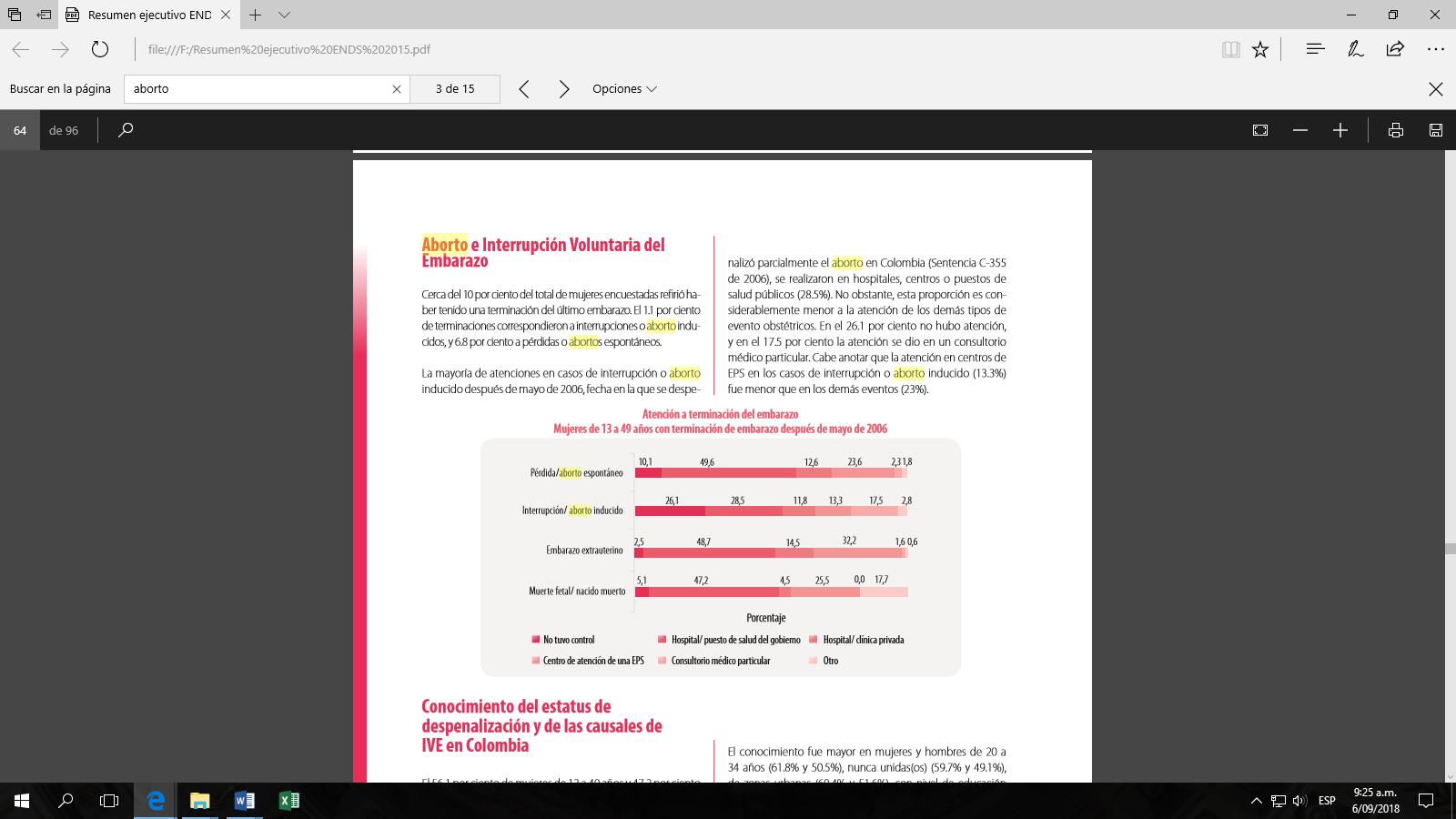 Así mismo la encuesta señala que “(…) cerca del 10 por ciento del total de mujeres encuestadas refirió haber tenido una terminación del último embarazo. El 1.1 por ciento de terminaciones correspondieron a interrupciones o aborto inducidos, y 6.8 por ciento a pérdidas o abortos espontáneos”. Existe una clara evidencia de que los abortos seguros se practican luego de que la Corte despenalizó el aborto en el año 2006 y envío órdenes precisas a las EPS y las IPS para atender dichos requerimientos. No obstante, la encuesta también establece que existe un inmenso camino por recorrer aún en cuanto a la práctica del aborto seguro, pues aún el 25%.8 de las mujeres piensa que el aborto no es legal en ningún caso, el 5.1% piensa que el aborto es legal en todos los casos, y el 56.1% piensa que el aborto es legal en algún caso. Aun así, “(…) la mayoría de atenciones en casos de interrupción o aborto inducido después de mayo de 2006, fecha en la que se despenalizó parcialmente el aborto en Colombia (Sentencia C-355 de 2006), se realizaron en hospitales, centros o puestos de salud públicos (28.5%). No obstante, esta proporción es considerablemente menor a la atención de los demás tipos de evento obstétricos. En el 26.1 por ciento no hubo atención, y en el 17.5 por ciento la atención se dio en un consultorio médico particular. Cabe anotar que la atención en centros de EPS en los casos de interrupción o aborto inducido (13.3%) fue menor que en los demás eventos (23%)”.Otra alternativa que encuentran las mujeres en estado de embarazo no deseado, y que no se encuentran entre las causales legales para realizarse un aborto, o que se encuentran entre ese 25.8% que piensa que el aborto no es legal, es practicarse un aborto clandestino. La Organización Mundial de la Salud calcula que cada año en el mundo aproximadamente 50 millones de mujeres se someten al aborto. Se considera que el 40% de estos eventos ocurren en deficientes condiciones sanitarias. Los 20 millones de abortos inseguros que suceden cada año dan por resultado cerca de 78,000 muertes maternas y cientos de miles de incapacidades en las mujeres, la mayoría de las cuales ocurren en las regiones en desarrollo.Aunado a esto, se encuentra que una de las causas más frecuentes de mortalidad materna es el aborto inseguro, “(…) de tal forma que cada año fallecen en el mundo alrededor de 600.000 mujeres por causas relacionadas con el embarazo, parto o puerperio” (Sentencia C- 355 de 2006).El aborto inseguro es por tanto un grave problema de salud pública, que merece la atención estatal y que puede mitigarse a través de creación de garantías institucionales que entreguen a la mujer más opciones cuando se encuentra en un estado de embarazo no deseado. No obstante los anteriores datos, considera el Ministerio que en la medida que la mayoría de los abortos se hace en la clandestinidad, resulta muy difícil estimar el número real de abortos inducidos y obtener datos confiables. De esta forma, el proyecto de ley pretende ser una alternativa u opción para aquellas mujeres que se encuentren en esta situación en la cual no se desea al hijo que está por nacer, así no se contradice con el derecho que tiene la mujer a abortar, simplemente entrega una herramienta adicional para que esta de forma informada y guiada encuentre otra forma de solventar la difícil circunstancia que atraviesa. Contenido del proyecto de leyAutorización de dar consentimiento para dar en adopción en estado de gestaciónLa Sentencia T- 510 de 2003 establece   que el consentimiento debe estar exento de vicios (error, fuerza o dolo) y que además debe ser apto, es decir, otorgado en circunstancias de estabilidad anímica y emocional, y de plena consciencia y libertad. En la sentencia C-383 de 1996, la Defensoría del Pueblo y otros actores intervinientes argumentaron que el consentimiento apto se desdibuja cuando “acaecen circunstancias excepcionales que merman la autonomía de la voluntad, como ocurre justamente durante el embarazo; prueba de tal circunstancia, es que los consentimientos otorgados antes del parto tienen una alta probabilidad de ser revocados, y tal revocación no solo tiene efectos nocivos en la propia madre, sino sobre todo en el menor. En otras palabras, el estado de embarazo y el período inmediatamente posterior al parto, es incompatible con la seguridad, seriedad y estabilidad del consentimiento, por lo que las medidas legislativas que lo limitan en estos períodos temporales son válidas”.Así las cosas, se presume en estos conceptos que la mujer que se encuentra en estado de embarazo no tiene las capacidades, ni la aptitud  emocionales suficientes para tomar decisiones sobre su cuerpo y su proyecto de vida; sin embargo, dichas razones son inválidas en la medida que el principio de progresividad ha imperado en las recientes decisiones de las altas Cortes, en donde prevalece el derecho a la dignidad, la intimidad, el libre desarrollo de la personalidad, la autonomía reproductiva,  y el derecho a  la autodeterminación de la mujer, así como proteger su vida y salud . En virtud de una visión liberal y respetuosa de las garantías individuales de la mujer, es inconcebible que un estado social de derecho ponga barreras a las mujeres en la proyección de su proyecto de vida, inhibiéndolas de la opción de la adopción desde el vientre como alternativa al aborto, bajo el concepto de que el embarazo es un estado que no otorga la garantía suficiente de que dicho consentimiento de dar en adopción al hijo que está por nacer sea apto. Incluso, desde el 2008 la Corte ha avalado bajo el concepto de capacidad evolutiva, según el cual no se requiere ser mayor de edad para tomar decisiones que tienen una afectación en sus derechos fundamentales, y le ha otorgado el derecho al aborto a menores de edad.  Así mismo, desde el año 2006 la Corte Constitucional ha protegido el derecho al aborto de las mujeres y niñas en estado de discapacidad, avalando los contenidos de la Convención de Naciones Unidas en el artículo 12 que reconoce que las personas en situación de discapacidad gozan de capacidad jurídica en igualdad de condiciones que todas las personas en todos los aspectos de su vida, lo que incluye sus derechos sexuales y reproductivos. En este sentido, y otorgando una mayor gama de opciones a las madres que se encuentran en una situación de embarazo no deseado, debe permitirse por parte del estado que dicha madre opte por el aborto en los casos que la Corte lo permite, o que opte por la adopción como lo propone el presente proyecto, sin imponer ningún tipo de barreras, al contrario, entregándole las herramientas informativas suficientes para que dicha decisión sea consiente y libre. De esta forma, el proyecto de ley concibe la idea de que la información que se suministre a tiempo pueda asegurar a la mujer una mayor capacidad de decisión, por ello advierte la necesidad de que dicho consentimiento tenga validez cuando ha sido debida y ampliamente informado, asesorado y tiene aptitud para otorgarlo aún si se encuentra en el periodo de gestación otorgándole a la madre la opción de un acompañamiento médico y psicológico.La Corte sobre el consentimiento en materia de adopciones ha reseñado el artículo 4° de la Convención de la Haya que se encuentra implícitamente en el artículo 94 del Código, a saber, “no basta con que se le brinde la información a la persona y se asegure que la comprendió cabalmente; se requiere también que la persona sea convenientemente asesorada. Esto es, la madre, o la persona que ejerza la patria potestad, debe ser aconsejada y guiada. No basta con suministrar amplia y debidamente la información si quien la recibe no la comprende realmente en su cabal dimensión y alcance, ni sabe cómo usarla y qué consecuencias se derivarán de decidir algo al respecto. Solo a partir de ese grado de conciencia sobre el acto propio se puede entender que el consentimiento fue pleno”.En la sentencia C- 383 de 1996 la Corte Constitucional decidió declarar fallo inhibitorio frente a la posibilidad de dar consentimiento del hijo que se encuentra por nacer por efectos de ineptitud de la demanda, sin embargo, el caso que allí se demandaba era un caso de una madre que se encontraba en una situación médica que podría causarle la muerte previo o durante el parto, y deseaba dar en adopción a su hijo antes de que este naciera, sin embargo dicho consentimiento se encuentra restringido en la ley que hoy se pretende modificar. Como bien dijo la Corte, el legislador no previó esta situación particular, a lo cual queremos dar respuesta con este proyecto de ley.Programa Nacional de Asistencia Médica y Psicológica para mujeres en estado de embarazo no deseado en ColombiaEn Argentina, en medio del debate sobre la despenalización del aborto durante las primeras 12 semanas de vida realizado en agosto de 2018, en el cual el Senado argentino rechazó dicho proyecto; surgió la alternativa que propone la adopción desde el vientre. El Diputado Nacional Juan Brugüe prepuso dicha iniciativa para “la protección de la mujer embarazada y las niñas y niños por nacer”. “Esta modificación contribuye una opción para las embarazadas que no quieran criar al bebé, y, por otro lado, permite la posibilidad de que otras mujeres cumplan el deseo de ser madres. De esta forma, las familias pueden adoptar al bebé antes de su nacimiento”, señaló el diputado.Con 38 votos en contra, 31 a favor y 2 abstenciones, el Senado de Argentina rechazó en las primeras horas del jueves el proyecto de ley para otorgar a las mujeres el derecho a optar voluntariamente por la interrupción de su embarazo.Además, también se presenta por parte del senador Guillermo Pereyra un proyecto sobre la protección de la mujer en estado de embarazo no deseado, en este proyecto se introduce la idea de crear el Programa Nacional de Asistencia Médica y Psicológica para mujeres en estado de embarazo no deseado, garantizando la asistencia médica y psicológica a quien decide dar en adopción, tanto en el ámbito privado como a través de las obras sociales y medicina prepaga. Por ello, acogiendo esta idea también se busca la creación de un Programa Nacional de Asistencia Médica y Psicológica para mujeres en estado de embarazo no deseado en Colombia liderado por el Ministerio de Salud y el Instituto Colombiano de Bienestar familiar garantizando la asistencia médica y psicológica gratuita a quien decida dar en adopción. Una de las finalidades de la creación de dicho programa es la creación de una política pública para mujeres en estado de embarazo no deseado, que debe ser replicado en cada entidad territorial para informar, acompañar, y guiar a las madres gestantes y a sus familias en todo el proceso alternativo de la adopción.Principio de celeridad y reserva La adopción surte dos etapas: una administrativa y otra judicial. La primera se surte ante el ICBF y la segunda a través de sentencia judicial en los juzgados de familia, donde se busca que con una sentencia ejecutoriada se establezca la relación paterno filial. Lo que se busca con el proyecto de ley es darles celeridad y prioridad a estos procesos en el ICBF toda vez que se presume que la madre querrá entregar de su hijo inmediatamente luego del parto. Además, entendiendo que se debe proteger la intimidad de la mujer y que esta decisión pertenece a su integridad y esfera personal se garantiza que la información que se entregue a cualquier entidad sobre la opción de adopción desde el vientre debe ser guardada con absoluta reserva.Sustento legal y constitucionalHoy en día, tal y como está planteado en el Código de la Infancia y la Adolescencia el consentimiento para dar en adopción al hijo que está por nacer no tiene validez, y ello ha tenido un sustento en la Convención de la Haya sobre adopciones, ratificado por la ley 265 de 1996, convenio relativo a la protección internacional artículo 4.c.4 en donde se establece: CAPITULO II -  CONDICIONES DE LAS ADOPCIONES INTERNACIONALESArtículo 4Las adopciones consideradas por el Convenio solo pueden tener lugar cuando las Autoridades competentes del Estado de origen: a) han establecido que el niño es adoptable; b) han constatado, después de haber examinado adecuadamente las posibilidades de colocación del niño en su Estado de origen, que una adopción internacional responde al interés superior del niño; c) se han asegurado de que:1) las personas, instituciones y autoridades cuyo consentimiento se requiera para la adopción han sido convenientemente asesoradas y debidamente informadas de las consecuencias de su consentimiento, en particular en relación al mantenimiento o ruptura, en virtud de la adopción, de los vínculos jurídicos entre el niño y su familia de origen, 2)   tales personas, instituciones y autoridades han dado su consentimiento libremente, en la forma legalmente prevista y que este consentimiento ha sido dado o constatado por escrito, 3)   los consentimientos no se han obtenido mediante pago o compensación de clase alguna y que tales consentimientos no han sido revocados, y 4)   el consentimiento de la madre, cuando sea exigido, se ha dado únicamente después del nacimiento del niño; y (negrilla fuera de texto)d) se han asegurado, teniendo en cuenta la edad y el grado de madurez del niño, de que, 1) ha sido convenientemente asesorado y debidamente informado sobre las consecuencias de la adopción y de su consentimiento a la adopción, cuando este sea necesario, 2) se han tomado en consideración los deseos y opiniones del niño, 3) el consentimiento del niño a la adopción, cuando sea necesario, ha sido dado libremente, en la forma legalmente prevista y que este consentimiento ha sido dado o constatado por escrito, y 4)   el consentimiento no ha sido obtenido mediante pago o compensación de clase algunaSin embargo, la Corte se ha pronunciado sobre este particular estableciendo que el artículo 4 de la Convención de la Haya, dentro de su propósito general, y en especial en las condiciones que supone en su artículo 4 fija una serie de reconocimientos de las adopciones internacionales entre estados contratantes cuando un niño con residencia habitual en uno de estos países, es o pretender ser desplazado a otro en virtud de la constitución de un vínculo de filiación. “Como puede observarse, la norma no fija los requisitos de las adopciones de menores, ni establece como condición el consentimiento, ni tampoco que éste se produzca luego del nacimiento del menor; lo que se dispone es que el reconocimiento de la adopción internacional por parte del Estado de recepción, se debe condicionar a que el consentimiento de la madre se haya producido luego del nacimiento” (Sentencia C-403/13).Además reconoce la Corte diferencias sustanciales entre lo que se regula en la convención de la Haya y la Ley 1098 de 2006, estableciendo que esta última es quien prohíbe la validez del consentimiento de la madre  para la adopción de su hijo biológico incluso extendiéndolo hasta un mes después del parto; en cambio el Convenio  ratificado por la Ley 265 de 1996 se refiere exclusivamente a adopciones internacionales, en este sentido podría darse que una adopción se perfeccionada a nivel nacional y no ser reconocida por otro estado. Así lo dice la Corte en la mencionada sentencia C-403/13: De este modo, existen diferencias sustanciales entre una y otra disposición, así: (i) Mientras la Ley 265 de 1996 establece las condiciones para que el reconocimiento estatal de las adopciones internacionales, en la Ley 1098 de 2006 se fijan los requisitos legales para la constitución del vínculo filial; esta diferencia es sustancial, porque bien podría ocurrir que una adopción perfeccionada al amparo de la legislación nacional no sea reconocida por otro Estado; (ii) la Ley 265 de 1996 se refiere exclusivamente a las adopciones internacionales, mientras que el Código de la Infancia y la Adolescencia se refiere a éstas y a las nacionales; (iii) si bien ambas normas coinciden en impedir el consentimiento de la madre para la adopción del hijo en gestación, la Ley 1098 de 2006 establece una limitación temporal más extensa, ya que se prolonga hasta un mes después del parto. De esta forma, el presente proyecto no vulnera una norma superior pues lo que aquí se está regulando no coincide con el objeto de lo que pretende regular la Convención de la Haya.  Al contrario, el presente proyecto encuentra su sustento normativo en la Constitución política de Colombia: El artículo 11 establece que el derecho a la vida es inviolable y que no habrá pena de muerte.El artículo 13 de la Constitución Política establece que todas las personas nacen libres e iguales ante la ley, recibirán la misma protección y trato de las autoridades y gozarán de los mismos derechos, libertades y oportunidades sin ninguna discriminación por razones de sexo, raza, origen nacional o familiar, lengua, religión, opinión política o filosófica.El artículo 15 de la Constitución Política  dice que todas las personas tienen derecho a su intimidad personal y familiar y a su buen nombre, y el Estado debe respetarlos y hacerlos respetar.El artículo 16 de la Constitución Política establece que todas las personas tienen derecho al libre desarrollo de su personalidad sin más limitaciones que las que imponen los derechos de los demás y el orden jurídico. El artículo 42 de la Constitución que prescribe que “la pareja tiene derecho a decidir libre y responsablemente el número de sus hijos”.El artículo 43 de la Constitución, el cual prescribe que “durante el embarazo y después del parto la mujer gozará de especial asistencia y protección del Estado”. Convención para la Eliminación de Todas las Formas de Discriminación Contra la Mujer artículo 16, ordinal e), (CEDAW, por sus siglas en inglés) que reconoce el derecho de la mujer y el hombre a decidir libremente sobre el número de sus hijos e hijas y el intervalo entre los nacimientos.El artículo 12 de la CEDAW que impone a los Estados la obligación de asegurar “a la mujer servicios apropiados en relación con el embarazo, el parto y el período posterior al parto, proporcionando servicios gratuitos cuando fuere necesario, y le asegurarán una nutrición adecuada durante el embarazo y la lactancia”. El artículo 24 de la Convención de los Derechos del Niño que los obliga a proporcionar “atención sanitaria prenatal y postnatal apropiada a las madres”.    ConclusiónAbordar los casos de embarazos no deseado es una deuda que se tiene como país. En el fondo de la discusión se reclama la apertura de alternativas para las mujeres que se encuentran en esta situación. Con este proyecto se amplía ese abanico de opciones al permitir la adopción prenatal como una alternativa para las mujeres que se encuentran en esta situación. Así mismo, con la creación Programa Nacional de Asistencia Médica y Psicológica para mujeres en estado de embarazo no deseado en Colombia, se brindará un acompañamiento integral a estas mujeres para tomar las decisiones que consideren pertinentes con base en su situación. Por eso, considerado la oportunidad de generar bienestar para mujeres y niños, se propone esta iniciativa.De los honorables Representantes a la Cámara, JULIÁN PEINADO RAMÍREZRepresentante a la CámaraDepartamento de Antioquia